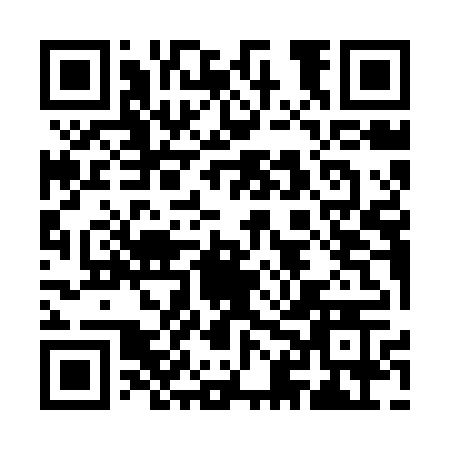 Prayer times for Birbiliskes, LithuaniaWed 1 May 2024 - Fri 31 May 2024High Latitude Method: Angle Based RulePrayer Calculation Method: Muslim World LeagueAsar Calculation Method: HanafiPrayer times provided by https://www.salahtimes.comDateDayFajrSunriseDhuhrAsrMaghribIsha1Wed3:095:451:246:369:0411:322Thu3:085:431:246:379:0611:323Fri3:075:411:246:389:0811:334Sat3:065:391:246:399:1011:345Sun3:055:371:246:409:1211:356Mon3:045:351:246:419:1311:367Tue3:045:331:246:429:1511:368Wed3:035:311:246:449:1711:379Thu3:025:291:246:459:1911:3810Fri3:015:271:236:469:2111:3911Sat3:005:251:236:479:2311:3912Sun3:005:231:236:489:2511:4013Mon2:595:211:236:499:2611:4114Tue2:585:201:236:509:2811:4215Wed2:575:181:236:519:3011:4316Thu2:575:161:236:529:3211:4317Fri2:565:141:236:539:3411:4418Sat2:555:131:246:549:3511:4519Sun2:555:111:246:559:3711:4620Mon2:545:091:246:569:3911:4621Tue2:545:081:246:579:4011:4722Wed2:535:061:246:589:4211:4823Thu2:535:051:246:599:4411:4924Fri2:525:041:247:009:4511:4925Sat2:525:021:247:019:4711:5026Sun2:515:011:247:019:4811:5127Mon2:515:001:247:029:5011:5128Tue2:504:581:247:039:5111:5229Wed2:504:571:257:049:5211:5330Thu2:494:561:257:059:5411:5431Fri2:494:551:257:059:5511:54